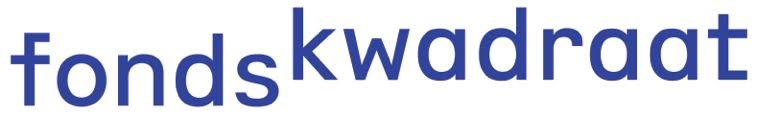 Formulier aanvraag lening, bijlagenNaam instelling: Bedrag van de lening: Project / waarvoor is de lening bedoeld: KvK nummer:Website:1. Project waarvoor de lening wordt aangevraagd / projectplan (max. 1 A4)Beschrijf hieronder in maximaal 1 A4 waarvoor de lening wordt aangevraagd en motiveer je aanvraag (Wat, Wanneer, Waar en Waarom).- - - - - - - - - - - - - - - - - - - - - - - - - - - - - - - - - - - - -Voeg hier het projectplan in met motivatie / insert your projectplan with motivation- - - - - - - - - - - - - - - - - - - - - - - - - - - - - - - - - - - - -2. Begroting / Budget plan (max. 1 A4)Voeg hieronder een begroting in van het project (kosten totale project en dekking: de lening, andere financieringsbronnen, eigen investering en andere bijdragen). Maximaal 1 A-4- - - - - - - - - - - - - - - - - - - - - - - - - - - - - - - - - - - - -Voeg hier de begroting in / insert the budget of your plan with the coverage- - - - - - - - - - - - - - - - - - - - - - - - - - - - - - - - - - - - -Sla dit document op als Word bestand of pdf en upload het  in het webformulier. Ga dan naar de volgende stap.Save this document as a Word or PDF file and upload it in the web form. Then go to the next step.